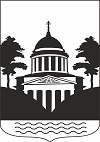 Российская ФедерацияНовгородской областиДУМА ЛЮБЫТИНСКОГО МУНИЦИПАЛЬНОГО РАЙОНАР Е Ш Е Н И Е    Об утверждении Положения о пенсионном обеспечении лиц, замещавших должности муниципальной службы (муниципальные должности муниципальной службы - до 1 июня 2007 года) в органах местного самоуправления Любытинского муниципального района        	Принято Думой муниципального района 22.03.2024 года.В соответствии с Федеральным законом от 02 марта 2007 года N 25-ФЗ «О муниципальной службе в Российской Федерации», статьей 7 Федерального закона от 15 декабря 2001 года N 166-ФЗ «О государственном пенсионном обеспечении в Российской Федерации», областным законом Новгородской области от 31.08.2015 N 828-ОЗ «О пенсионном обеспечении государственных гражданских служащих, а также лиц, замещавших государственные должности в Новгородской области»,  Дума   муниципального района РЕШИЛА:1. Утвердить прилагаемое Положение о пенсии за выслугу лет лицам, замещавшим должности муниципальной службы в органах местного самоуправления Любытинского муниципального района (муниципальные должности муниципальной службы - до 1 июня 2007 года).2. Признать утратившими силу решения Думы  муниципального района:	от 09.12.2016 года № 107 «Об утверждении Положения о пенсии за выслугу лет лицам, замещавшим должности муниципальной службы в органах местного самоуправления Любытинского муниципального района (муниципальные должности муниципальной службы - до 1 июня 2007 года)»;           от 22.06.2018 года № 239 «О внесении изменения в Положение о пенсии за выслугу лет лицам, замещавшим должности муниципальной службы в органах местного самоуправления Любытинского муниципального района (муниципальные должности муниципальной службы - до 1 июня 2007 года); 	от 19.10.2018 года № 256 «О внесении изменения в Положение о пенсии за выслугу лет лицам, замещавшим должности муниципальной службы в органах местного самоуправления Любытинского муниципального района (муниципальные должности муниципальной службы - до 1 июня 2007 года)»;          от 29.04.2022 года № 126 «О внесении изменения в Положение  о пенсии  за выслугу лет лицам, замещавшим должности муниципальной службы  в органах местного самоуправления  Любытинского муниципального района (муниципальные должности муниципальной службы – до 1 июня  2007 года)»;          от 26.01.2024 года № 249 «О внесении изменений в Положение о пенсии за выслугу лет лицам, замещавшим должности муниципальной службы в органах местного самоуправления Любытинского муниципального района (муниципальные должности муниципальной службы - до 1 июня 2007 года)».3. Настоящее решение вступает в силу с 1 апреля 2024 года.	4. Опубликовать решение в бюллетене «Официальный вестник» и разместить на официальном сайте Администрации Любытинского муниципального района в сети Интернет.Заместительпредседателя  Думымуниципального района                     И.Л. Трошкова от 22.03.2024 года №256Глава муниципального  района                  А.А. Устинов    ПриложениеПоложениео пенсионном обеспечении лиц, замещавших должности муниципальной службы (муниципальные должности муниципальной службы - до 1 июня 2007 года) в органах местного самоуправления Любытинского муниципального районаОбщие положенияНастоящее Положение устанавливает основания возникновения права на пенсию за выслугу лет гражданам Российской Федерации, замещавшим должности муниципальной службы (муниципальные должности муниципальной службы - до 1 июня 2007 года) в органах местного самоуправления Любытинского муниципального района (далее - муниципальные служащие), а также порядок ее назначения, перерасчета, выплаты и прекращения выплаты.Право на пенсию за выслугу лет в соответствии с настоящим Положением имеют граждане Российской Федерации, замещавшие в период после 24 октября 1997 года муниципальные должности муниципальной службы, должности муниципальной службы в органах местного самоуправления Любытинского муниципального района.Пенсия за выслугу лет устанавливается и выплачивается при условии назначения в соответствии с Федеральным законом от 28 декабря 2013 года № 400-ФЗ "О страховых пенсиях" (далее Федеральный закон "О страховых пенсиях") либо досрочного назначения в соответствии с Законом Российской Федерации от 19 апреля 1991 года № 1032-1 "О занятости населения в Российской Федерации" страховой пенсии по старости (инвалидности) независимо от ее размера.Условия назначения пенсии за выслугу лет муниципальным служащимМуниципальные служащие имеют право на пенсию за выслугу лет при наличии стажа муниципальной службы, продолжительность которого для назначения пенсии за выслугу лет в соответствующем году определяется согласно приложению 2 к Федеральному закону от 15 декабря 2001 года N 166- ФЗ "О государственном пенсионном обеспечении в Российской Федерации", при замещении муниципальных должностей и (или) должностей муниципальной службы не менее 5 лет в органах местного самоуправления Новгородской области в случае увольнения с муниципальной службы по следующим основаниям:по соглашению сторон трудового договора; истечение срока действия трудового договора;расторжение	трудового	договора	по	инициативе	муниципальногослужащего;отказ муниципального служащего от продолжения работы в связи с изменением определенных сторонами условий трудового договора;отказ муниципального служащего от перевода на другую работу, необходимого ему в соответствии с медицинским заключением, выданным в порядке, установленном федеральными законами и иными нормативными правовыми актами Российской Федерации, либо отсутствие у работодателя соответствующей работы;отказ муниципального служащего от перевода на работу в другую местность вместе с работодателем;несоответствие муниципального служащего замещаемой должности или выполняемой работе вследствие недостаточной квалификации, подтвержденной результатами аттестации;сокращение численности или штата муниципальных служащих; ликвидация органа местного самоуправления;восстановление на службе муниципального служащего, ранее выполнявшего эту работу, по решению государственной инспекции труда или суда;избрание или назначение муниципального служащего на государственную должность Российской Федерации либо на государственную должность субъекта Российской Федерации, а также в случае назначения на должность государственной службы, избрания или назначения на муниципальную должность, избрания на оплачиваемую выборную должность в органе профессионального союза, в том числе в выборном органе первичной профсоюзной организации, созданной в органе местного самоуправления;наступление чрезвычайных обстоятельств, препятствующих продолжению трудовых отношений (военные действия, катастрофа, стихийное бедствие, крупная авария, эпидемия и другие чрезвычайные обстоятельства), если данное обстоятельство признано решением Правительства Российской Федерации или органа государственной власти соответствующего субъекта Российской Федерации;признание муниципального служащего полностью неспособным к трудовой деятельности в соответствии с медицинским заключением, выданным в порядке, установленном федеральными законами и иными нормативными правовыми актами Российской Федерации;достижением муниципальным служащим предельного возраста пребывания на муниципальной службе, установленного для замещения должности муниципальной службы;невыход муниципального служащего на работу по истечении трех месяцев после завершения прохождения им военной службы по мобилизацииили военной службы по контракту, заключенному в соответствии с пунктом 7 статьи 38 Федерального закона от 28 марта 1998 года N 53-ФЗ "О воинской обязанности и военной службе", либо после окончания действия заключенного муниципальным служащим контракта о добровольном содействии в выполнении задач, возложенных на Вооруженные Силы Российской Федерации.Пенсия за выслугу лет не выплачивается в период нахождения на гражданской или муниципальной службе, замещения государственных должностей или муниципальных должностей.За лицами, проходившими муниципальную службу, приобретшими право на пенсию за выслугу лет, устанавливаемую в соответствии с муниципальными правовыми актами органа местного самоуправления Любытинского муниципального района в связи с прохождением указанной службы, и уволенными со службы до 1 января 2017 года, лицами, продолжающими замещать на 1 января 2017 года должности муниципальной службы и имеющими на 1 января 2017 года стаж муниципальной службы для назначения пенсии за выслугу лет не менее 20 лет, лицами, продолжающими замещать на 1 января 2017 года должности муниципальной службы, имеющими на этот день не менее 15 лет указанного стажа и приобретшими до 1 января 2017 года право на страховую пенсию по старости (инвалидности) в соответствии с Федеральным законом "О страховых пенсиях", за лицами, проходившими муниципальную службу, трудовой договор с которыми прекращен до 1 января 2017 года (за исключением основания прекращения - инициатива муниципального служащего до приобретения права на страховую пенсию по старости (инвалидности), и имевшими на дату увольнения стаж муниципальной службы не менее 15 лет, сохраняется право на пенсию за выслугу лет в соответствии с настоящим Положением без учета изменений, внесенных Федеральным законом от 23 мая 2016 года N 143-ФЗ "О внесении изменений в отдельные законодательные акты Российской Федерации в части увеличения пенсионного возраста отдельным категориям граждан" в пункт 4 статьи 7 Федерального закона от 15 декабря 2001 года N 166-ФЗ "О государственном пенсионном обеспечении в Российской Федерации".Размер пенсии за выслугу лет муниципальным служащимМуниципальным служащим назначается пенсия за выслугу лет при наличии стажа муниципальной службы, продолжительность которого для назначения пенсии за выслугу лет в соответствующем году определяется согласно приложению 2 к Федеральному закону от 15 декабря 2001 года N 166- ФЗ "О государственном пенсионном обеспечении в Российской Федерации", и выходе на страховую пенсию по старости (инвалидности) в размере 45 процентов среднемесячного заработка муниципального служащего, исходя из которого в соответствии с настоящим Положением исчисляется размер пенсии за выслугу лет.За каждый полный год стажа муниципальной службы сверх стажа, продолжительность которого для назначения пенсии за выслугу лет в соответствующем году определяется согласно приложению 2 к Федеральному закону от 15 декабря 2001 года N 166-ФЗ "О государственном пенсионном обеспечении в Российской Федерации" размер пенсии за выслугу лет увеличивается на 3 процента среднемесячного заработка. При этом общая сумма пенсии за выслугу лет не может превышать 75 процентов среднемесячного заработка, исходя из которого исчисляется размер пенсии за выслугу лет.Состав денежного содержания, учитываемого для определения среднемесячного заработка при назначении и перерасчете пенсии за выслугу лет муниципальным служащимВ состав денежного содержания, учитываемого для определения среднемесячного заработка при назначении, индексации и изменении размера пенсии за выслугу лет муниципальным служащим, уволенным с должностей муниципальной службы до 1 апреля 2005 года, включаются:месячный оклад муниципального служащего в соответствии с замещаемой им должностью;ежемесячная надбавка к должностному окладу за квалификационный разряд (месячный оклад муниципального служащего в соответствии с присвоенным ему классным чином);ежемесячная надбавка к должностному окладу за выслугу лет;ежемесячная надбавка к должностному окладу за особые условия муниципальной службы (сложность, напряженность и специальный режим работы);ежемесячная надбавка к должностному окладу за работу со сведениями, составляющими государственную тайну;ежемесячное денежное поощрение;ежемесячная премия по результатам работы (за выполнение особо важных и сложных заданий), кроме премий, носящих единовременный характер - в размере не более 25 процентов должностного оклада;материальная помощь.При отсутствии на дату назначения или перерасчета пенсии за выслугу лет в Реестре должностей муниципальной службы в Новгородской области, утвержденном областным законом от 25 декабря 2007 года № 240-ОЗ "О некоторых вопросах правового регулирования муниципальной службы в Новгородской области" (далее - Реестр) ранее замещаемой должности расчет денежного содержания производится исходя из размера ежемесячного денежного поощрения по должности муниципальной службы, находящейся в последней позиции соответствующей группы и категории должностей Реестра.В состав денежного содержания, учитываемого при назначении и перерасчете пенсии за выслугу лет муниципальным служащим, уволенным с должностей муниципальной службы после 1 апреля 2005 года, включаются:должностной (месячный) оклад муниципального служащего в соответствии с замещаемой им должностью муниципальной службы;ежемесячная квалификационная надбавка к должностному окладу за знания и умения (ежемесячная квалификационная надбавка к должностному окладу за профессиональные знания и навыки; ежемесячная надбавка к должностному окладу за квалификационный разряд (месячный оклад муниципального служащего в соответствии с присвоенным классным чином));ежемесячная надбавка к должностному окладу за выслугу лет на муниципальной службе;ежемесячная надбавка к должностному окладу за особые условия муниципальной службы;ежемесячная надбавка к должностному окладу за работу со сведениями, составляющими государственную тайну;ежемесячное денежное поощрение;премия по результатам работы (за выполнение особо важных и сложных заданий), кроме премий, носящих единовременный характер - в размере не более 16,6 процентов оклада денежного содержания в месяц (50 процентов оклада денежного содержания в квартал);единовременная выплата при предоставлении ежегодного оплачиваемого отпуска;материальная помощь при предоставлении ежегодного оплачиваемого отпуска.Среднемесячный заработок для исчисления размера пенсии за выслугу лет муниципального служащегоРазмер пенсии за выслугу лет исчисляется исходя из среднемесячного заработка за последние 12 полных месяцев муниципальной службы равных соответственно 31, 30 и 28(29) календарным дням (далее - полный месяц), предшествовавших либо дню освобождения от замещаемой должности муниципальной службы и увольнения с муниципальной службы, либо дню достижения возраста, дающего право на страховую пенсию, по решению гражданина, за исключением случая, предусмотренного абзацем вторым настоящего пункта. Из расчета размера среднемесячного заработка, исходя из которого исчисляется пенсия за выслугу лет, исключаются месяцы муниципальной службы, содержащие периоды временной нетрудоспособности муниципального служащего, нахождения муниципального служащего в отпусках  без сохранения денежного содержания, а также иные периоды, в течение которых денежное содержание муниципальному служащему не начислялось и не выплачивалось.В случае если муниципальный служащий отсутствовал на работе, и ему не начислялось и не выплачивалось денежное содержание в связи с отсутствием по причине временной нетрудоспособности или нахождением в отпуске без сохранения денежного содержания или по иным уважительным причинам, но за которым в соответствии с законодательством Российской Федерации сохранялось место работы (должность), и у него отсутствуют иные периоды для расчета размера среднемесячного заработка, исходя из которого исчисляется пенсия за выслугу лет, то расчет пенсии за выслугу лет исчисляется исходя из среднемесячного заработка за последние фактически отработанные полные месяцы на муниципальной службе, в которых муниципальному служащему выплачивалось денежное содержание, но не более чем 12 месяцев.В случае если муниципальный служащий был уволен с муниципальной службы и принят на муниципальную службу в органы местного самоуправления Новгородской области в период, не превышающий 30 календарных дней, 12 полных месяцев рассчитываются путем суммирования периодов прохождения муниципальной службы в соответствующих органах местного самоуправления Новгородской области, предшествовавших дню освобождения от замещаемой должности муниципальной службы и увольнения с муниципальной службы либо дню достижения возраста, дающего право на страховую пенсию.Размер среднемесячного заработка муниципального служащего, исходя из которого исчисляется пенсия за выслугу лет, составляет 30 процентов его денежного содержания, определенного в соответствии с разделом 4 настоящего Положения.Муниципальному служащему, уволенному с должности муниципальной службы до достижения возраста, дающего право на пенсию за выслугу лет, обратившемуся за назначением пенсии за выслугу лет по достижении возраста, дающего право на ее получение, размер денежного содержания либо его отдельных составляющих, учитываемый для определения среднемесячного заработка при назначении пенсии за выслугу лет, последовательно индексируется за весь период с даты освобождения его от замещаемой должности муниципальной службы и увольнения с муниципальной службы до даты назначения пенсии за выслугу лет в случае повышения денежного содержания муниципальным служащим в указанный период по основаниям, предусмотренным подпунктом 7.1.1 пункта 7.1 раздела 7 настоящего Положения.Стаж муниципальной службы для назначения пенсии за выслугу лет муниципальным служащимВ стаж муниципальной службы для назначения пенсии за выслугу лет муниципальным служащим включаются (засчитываются) периоды замещения должностей, указанных в части 1 статьи 25 Федерального закона от 2 марта 2007 года N 25-ФЗ "О муниципальной службе в Российской Федерации", иные периоды в соответствии с областным законом Новгородской области от 30 июня 2016 года N 1005-ОЗ "О стаже муниципальной службы муниципальных служащих в Новгородской области".При исчислении стажа муниципальной службы, дающего право на пенсию за выслугу лет, периоды службы (работы), установленные пунктом 6.1 раздела 6 настоящего Положения, суммируются. При этом общий стаж муниципальной службы, дающий право на пенсию за выслугу лет, исчисляется годами.Стаж муниципальной службы для назначения пенсии за выслугу лет рассчитывается соответственно на день освобождения от замещаемой должности муниципальной службы и увольнения с муниципальной службы либо на день достижения возраста, дающего право на страховую пенсию, по решению гражданина.Порядок перерасчета пенсии за выслугу лет муниципальным служащимПерерасчет назначенной пенсии за выслугу лет производится Администрацией Любытинского муниципального района, в случаях:Централизованного повышения денежного содержания муниципальным служащим, под которым понимается увеличение на величину, определенную муниципальным нормативным правовым актом представительного органа местного самоуправления, денежного содержания либо его отдельных составляющих, учитываемых при назначении пенсии за выслугу лет, по всем должностям муниципальной службы либо изменения муниципального нормативного правового акта об оплате труда и материальном стимулировании в органах местного самоуправления Любытинского муниципального района;Увеличения продолжительности стажа муниципальной службы в связи с замещением должности муниципальной службы не менее 12 полных месяцев с большим размером должностного оклада по заявлению гражданина;Изменения решения гражданина, принятого им в соответствии с пунктом 6.3 раздела 6 настоящего Положения.Перерасчет назначенной пенсии за выслугу лет по основанию, предусмотренному подпунктом 6.1.1 пункта 6.1 раздела 6 настоящего Положения оформляется решением Комиссии по назначению пенсии за выслугу лет лицам, замещавшим должности муниципальной службы (муниципальные должности муниципальной службы - до 1 июня 2007 года), по  назначению  дополнительного  пенсионного  обеспечения  лицам,осуществлявшим полномочия депутата, члена выборного органа местного самоуправления, выборного должностного лица местного самоуправления на постоянной (штатной) основе в органах местного самоуправления Любытинского муниципального района (далее Комиссия), принимаемого в тридцатидневный срок со дня наступления оснований, предусмотренных в подпункте 6.1.1 пункта 6.1 раздела 6 настоящего Положения.Комиссия осуществляет свою деятельность в соответствии с положением, утвержденным муниципальным правовым актом Администрации Любытинского муниципального района.О перерасчете пенсии за выслугу лет гражданин уведомляется Администрацией Любытинского муниципального района в тридцатидневный срок со дня принятия решения, указанного в абзаце первом настоящего пункта.Перерасчет пенсии за выслугу лет по основанию, предусмотренному подпунктом 6.1.2 пункта 6.1 раздела 6 настоящего Положения, осуществляется на основании заявления гражданина об увеличении продолжительности стажа муниципальной службы, документа, подтверждающего увеличение продолжительности стажа муниципальной службы, которые он подает в Администрацию Любытинского муниципального района.Заявление и документ, указанные в абзаце четвертом настоящего пункта, направляются Администрацией Любытинского муниципального района в трехдневный срок со дня подачи заявителем заявления на рассмотрение Комиссии.Комиссия в тридцатидневный срок со дня поступления заявления принимает решение о перерасчете пенсии за выслугу лет или об отказе в перерасчете пенсии за выслугу лет по основанию, предусмотренному подпунктом 6.1.2 пункта 6.1 раздела 6 настоящего Положения.Решение об отказе в перерасчете пенсии за выслугу лет по основанию, предусмотренному подпунктом 6.1.2 пункта 6.1 раздела 6 настоящего Положения, принимается в следующих случаях:представления не в полном объеме документов, предусмотренных абзацем четвертым настоящего пункта;отсутствия основания, предусмотренного подпунктом 6.1.2 пункта 6.1раздела 6 настоящего Положения.Администрация Любытинского муниципального района в десятидневный срок со дня принятия решения, указанного в абзаце шестом настоящего пункта, в письменной форме уведомляет заявителя о перерасчете пенсии за выслугу лет либо об отказе в ее перерасчете с указанием причин отказа, указанных в восьмом и (или) девятом абзацах настоящего пункта.Перерасчет пенсии за выслугу лет по основанию, предусмотренному подпунктом 6.1.3. пункта 6.1. раздела 6 настоящего Положения, осуществляется на основании заявления гражданина об изменении решения, принятого в соответствии с пунктом 6.3 раздела 6 настоящего Положения, которое он подает в Администрацию Любытинского муниципального района.Заявление, указанное в абзаце одиннадцатом настоящего пункта, направляются Администрацией Любытинского муниципального района, в трехдневный срок со дня подачи заявителем заявления на рассмотрение Комиссии.Перерасчет назначенной пенсии за выслугу лет по основанию, предусмотренному подпунктом 6.1.3 пункта 6.1 раздела 6 настоящего Положения, оформляется решением Комиссии в сорокадневный срок со дня поступления заявления в Администрацию Любытинского муниципального района.Решение об отказе в перерасчете пенсии за выслугу лет по основанию, предусмотренному подпунктом 6.1.3. пункта 6.1 раздела 6 настоящего Положения, принимается в случае отсутствия основания, предусмотренного подпунктом 6.1.3 пункта 6.1 раздела 6 настоящего Положения.Администрация Любытинского муниципального района, в десятидневный срок со дня принятия решения, указанного в абзаце тринадцатом или четырнадцатом настоящего пункта, в письменной форме уведомляет заявителя о перерасчете пенсии за выслугу лет либо об отказе в перерасчете пенсии за выслугу лет.В случае если муниципальным правовым актом Администрации Любытинского муниципального района, ранее регулировавшим оплату труда муниципального служащего, должностной оклад муниципальному служащему был установлен в пределах максимального и минимального размера, перерасчет (назначение) пенсии за выслугу лет производится исходя из ранее установленного размера должностного оклада с учетом соотношения его с должностным окладом по замещаемой должности, установленным после введения новой системы оплаты труда муниципальных служащих.Порядок назначения и выплаты пенсии за выслугу летГражданин, претендующий на пенсию за выслугу лет (далее - заявитель) подает заявление о назначении пенсии за выслугу лет в Администрацию Любытинского муниципального района, в которой он замещал должность муниципальной службы перед увольнением, или ее правопреемнику, по форме согласно приложению 1 к настоящему Положению.К заявлению заявитель прилагает:копию трудовой книжки и (или) сведения о трудовой деятельности заявителя, оформленные в установленном законодательством Российской Федерации порядке, иные документы, подтверждающие трудовую деятельность заявителя, или их копии, заверенные надлежащим образом;документы, удостоверяющие личность, возраст, место жительства, гражданство;заявление в Администрацию Любытинского муниципального района на перечисление пенсии за выслугу лет на счет по вкладу или лицевой счет гражданина, открытый в кредитной организации, по форме согласно приложению 3 к настоящему Положению;копию первого листа сберегательной книжки с номером счета по вкладу или документ с указанием номера лицевого счета, открытого в кредитной организации;согласие на обработку персональных данных;копию документа, подтверждающего регистрацию в системе индивидуального (персонифицированного) учета;копию пенсионного удостоверения или справку о пенсионном обеспечении из органа, осуществляющего пенсионное обеспечение.К заявлению заявителя кадровая служба органа местного самоуправленияЛюбытинского муниципального района, в котором заявитель замещал должность муниципальной службы, прилагает следующие документы:справку о денежном содержании лица, замещавшего должность муниципальной службы, в соответствии с нормативными правовыми актами органов местного самоуправления Любытинского муниципального района об оплате труда в органах местного самоуправления (по месту замещения заявителем должности муниципальной службы), рассчитанного в соответствии с разделом 5 настоящего Положения;решение представителя нанимателя об установлении периодов службы (работы) заявителя, включаемых в стаж, дающий заявителю право на пенсию за выслугу лет.Заявление и документы, необходимые для назначения пенсии за выслугу лет, могут быть также представлены через многофункциональный центр предоставления государственных и муниципальных услуг по месту жительства заявителем лично или переданы в электронном виде через региональную  государственную  информационную  систему  "Портал государственных и муниципальных услуг (функций) Новгородской области"(http://uslugi.novreg.ru).Заявление и документы, указанные в пункте 7.2 раздела 7 настоящего Положения, направляются Администрацией Любытинского муниципального района в десятидневный срок со дня подачи заявителем заявления на рассмотрение Комиссии.Комиссия в тридцатидневный срок со дня поступления заявления с документами в Администрацию Любытинского муниципального района, рассматривает представленные документы и выносит решение о назначении пенсии за выслугу лет либо об отказе в ее назначении.В решении об отказе в назначении пенсии за выслугу лет указываются причины отказа.Решение об отказе в назначении пенсии за выслугу лет принимается в случаях:отсутствия права на получение пенсии за выслугу лет;представления неполного комплекта документов, предусмотренного в пункте 7.2 раздела 7 настоящего Положения.Администрация Любытинского муниципального района в десятидневный срок со дня принятия Комиссией решения в письменной форме сообщает заявителю о назначении пенсии за выслугу лет либо об отказе в ее назначении с указанием причин отказа.Пенсия за выслугу лет, назначенная в соответствии с настоящим Положением, перечисляется Администрацией Любытинского муниципального района на счет по вкладу или лицевой счет гражданина, открытый в кредитной организации, до десятого числа месяца, следующего за месяцем начисления пенсии за выслугу лет.Начисленные суммы пенсии за выслугу лет, причитавшиеся гражданину в текущем месяце и оставшиеся не полученными в связи с его смертью в указанном месяце, выплачивается тем членам его семьи, которые относятся к лицам, указанным в части 2 статьи 10 Федерального закона "О страховых пенсиях" и проживали совместно с этим гражданином на день его смерти, если обращение в Администрацию Любытинского муниципального района за неполученными суммами пенсии за выслугу лет последовало не позднее чем до истечения шести месяцев со дня смерти гражданина. При обращении нескольких членов семьи за указанными суммами пенсии за выслугу лет, причитающиеся им суммы пенсии за выслугу лет делятся между ними поровну.При отсутствии лиц, имеющих на основании пункта 7.5 раздела 7 настоящего Положения право на начисленные суммы пенсии за выслугу лет, причитавшиеся гражданину в текущем месяце и оставшиеся не полученными в связи с его смертью в указанном месяце, или при непредъявлении этимилицами требований о выплате указанных сумм в установленный срок соответствующие суммы наследуются на общих основаниях, установленных Гражданским кодексом Российской Федерации.Суммы пенсии за выслугу лет, не начисленные гражданину не по его вине, выплачиваются ему за прошедшее время без ограничения каким-либо сроком.Приостановление и возобновление выплаты пенсии за выслугу летПенсия за выслугу лет не выплачивается в период нахождения гражданина на государственной или муниципальной службе либо в период замещения им государственной или муниципальной должности, а также в период работы в межгосударственных (межправительственных) органах, созданных с участием Российской Федерации, на должностях, по которым в соответствии с международными договорами Российской Федерации осуществляются назначение и выплата пенсий за выслугу лет в порядке и на условиях, которые установлены для федеральных государственных (гражданских) служащих.Гражданин в течение трех рабочих дней со дня наступления указанных в пункте 8.1 раздела 8 настоящего Положения обстоятельств информирует о них Администрацию Любытинского муниципального района, путем направления заявления по форме согласно приложению 2 к настоящему Положению. К указанному заявлению прилагается копия документа о назначении (избрании) гражданина на соответствующую должность.Заявление рассматривается Администрацией Любытинского муниципального района, которая в десятидневный срок со дня подачи гражданином заявления принимает решение о приостановлении выплаты пенсии за выслугу лет.Выплата пенсии за выслугу лет приостанавливается с первого числа месяца, следующего за месяцем, в котором гражданин был принят на гражданскую или муниципальную службу либо стал замещать государственную или муниципальную должность.Копия решения о приостановлении выплаты пенсии за выслугу лет в трехдневный срок со дня его принятия направляется гражданину Администрацией Любытинского муниципального района.После увольнения (освобождения) с государственной или муниципальной службы либо с государственной или муниципальной должности гражданин информирует об этом Администрацию Любытинского муниципального района путем направления заявления по форме согласно приложению 2 к настоящему Положению. К указанному заявлению прилагается копия документа об увольнении (освобождении) с соответствующей должности.Администрация Любытинского муниципального района принимает решение о возобновлении выплаты пенсии за выслугу лет или об отказе в возобновлении выплаты пенсии за выслугу лет в тридцатидневный срок со дня подачи гражданином заявления.При увольнении (освобождении) с должности выплата пенсии за выслугу лет возобновляется со дня, следующего за днем увольнения (освобождения) с должности гражданина, обратившегося с заявлением о возобновлении такой выплаты в течение 30 календарных дней со дня увольнения (освобождения) с должности. При обращении с заявлением о возобновлении пенсии за выслугу лет в срок позднее 30 календарных дней со дня увольнения (освобождения) с должности выплата пенсии за выслугу лет возобновляется с первого числа месяца, в котором гражданин направил соответствующее заявление.Копия решения о возобновлении выплаты пенсии за выслугу лет в десятидневный срок со дня его принятия в письменном виде направляется Администрацией Любытинского муниципального района гражданину.Решение об отказе в возобновлении выплаты пенсии за выслугу лет принимается в следующих случаях:представления не в полном объеме документов, предусмотренных абзацем первым настоящего пункта;несоблюдения требования, указанного в пункте 8.1 раздела 8 настоящего Положения.Суммы пенсии за выслугу лет, излишне выплаченные вследствие несвоевременного сообщения о наступлении обстоятельств, являющихся основанием для приостановления пенсии за выслугу лет, подлежат возмещению в добровольном или судебном порядке.Прекращение выплаты пенсии за выслугу летВ случае смерти гражданина, получающего пенсию за выслугу лет, а также в случае признания его в установленном порядке умершим или безвестно отсутствующим, Администрация Любытинского муниципального района в течение пяти рабочих дней со дня поступления информации принимает решение о прекращении выплаты пенсии за выслугу лет.Выплата пенсии за выслугу лет прекращается с первого числа месяца, следующего за месяцем, в котором наступила смерть гражданина либо вступило в законную силу решение суда об объявлении его умершим или решение суда о признании его безвестно отсутствующим.Срок, на который назначается пенсия за выслугу летПенсия за выслугу лет, предусмотренная настоящим Положением, назначается с 1-го числа месяца, в котором гражданин обратился за ее назначением, но не ранее чем со дня возникновения права на нее.Пенсия за выслугу лет назначается пожизненно, за исключением граждан, которым назначена страховая пенсия по инвалидности в соответствии с федеральным законодательством.Для граждан, имеющих право на пенсию за выслугу лет в соответствии с настоящим Положением и которым назначена страховая пенсия по инвалидности, право получения пенсии за выслугу лет ограничивается сроком получения пенсии по инвалидности.Финансирование пенсии за выслугу летВыплата пенсии за выслугу лет осуществляется за счет средств бюджета Любытинского муниципального района.Приложение 1 к Положению о пенсии за выслугу лет лицам, замещавшим должности муниципальной службы в органахместного самоуправления Любытинского муниципального района(муниципальные должности муниципальной службы - до 1 июня 2007 года)                                                                                  (наименование органа местного самоуправления Новгородской                                                                                    области)                                                                            от                                                                     (фамилия, имя, отчество (при наличии) заявителя)                                                                   Адрес:                                                                     (указывается адрес регистрации, жительства и (или)                                                                                                        пребывания)                                                                     телефонЗАЯВЛЕНИЕВ соответствии с положением о пенсии за выслугу лет лицам, замещавшим должности муниципальной службы в органах местного самоуправления Любытинского муниципального района (муниципальные должности муниципальной службы - до 1 июня 2007 года), утвержденным решением Думы Любытинского муниципального района от 	 № 	 (далее Положение) прошу назначить мне пенсию за выслугу лет.На основании Федерального закона от 28 декабря 2013 года N 400-ФЗ "О страховых пенсиях" (до 01.01.2015 - на основании Федерального закона от 17 декабря 2001 года N 173-ФЗ "О трудовых пенсиях")с "	" 	20	года мне назначена(вид пенсии)     которую получаю )__________________________________________________________(наименование органа, осуществляющего назначение и выплату страховых пенсий по месту жительства)Прошу стаж муниципальной службы для назначения пенсии за выслугу лет рассчитывать соответственно на день 	(освобождения от замещаемой должности муниципальной службы и увольнения с муниципальной службы/на день достижения возраста, дающего право на страховую пенсию (с указанием должности))При замещении государственной должности, должности государственной гражданской службы, муниципальной должности, должности муниципальной службы вновь обязуюсь в течение 3 (трех) рабочих дней со дня замещения должности сообщить об этом в Администрацию Любытинского муниципального округа (района), городского округа."	" 	20	г. (подпись заявителя)Приложение 2 к Положению о пенсии за выслугу лет лицам, замещавшим должности муниципальной службы в органахместного самоуправления Любытинского муниципального района(муниципальные должности муниципальной службы - до 1 июня 2007 года)                                                                         (наименование органа местного самоуправления                                                                           Новгородской области)от                                                                     (фамилия, имя, отчество (при наличии) заявителя)                                                                   Адрес:                                                                  (указывается адрес регистрации, жительства и (или)                                                                     пребывания)                                                                   телефон ЗАЯВЛЕНИЕВ соответствии с положением о пенсии за выслугу лет лицам, замещавшим должности муниципальной службы в органах местного самоуправления Любытинского муниципального района (муниципальные должности муниципальной службы - до 1 июня 2007 года), утвержденным решением Думы Любытинского муниципального района от    	№ 	(далее Положение) прошув связи с(приостановить или возобновить выплату пенсии за выслугу лет)(замещением должности государственной или муниципальной службы или увольнением (освобождением) с должности государственной или муниципальной службы, замещением государственной или муниципальной должности или увольнением (освобождением) с государственной или муниципальной должности либо работой в межгосударственных (межправительственных) органах, созданных с участием Российской Федерации, на должностях, по которым в соответствии с международными договорами Российской Федерации осуществляются назначение и выплата пенсий за выслугу лет в порядке и на условиях, которые установлены для федеральных государственных гражданских служащих)К заявлению прилагается:                  (копия документа о назначении (избрании) или об увольнении (освобождении) с                       соответствующей должности)"	" 	20	г.(подпись заявителя)Приложение 3 к Положению о пенсии за выслугу лет лицам, замещавшим должности муниципальной службы в органахместного самоуправления Любытинского муниципального района(муниципальные должности муниципальной службы - до 1 июня 2007 года)                                                                         (наименование органа местного самоуправления                                                                           Новгородской области)от                                                                      (фамилия, имя, отчество (при наличии) заявителя)                                                                   Адрес:                                                                      (указывается адрес регистрации, жительства и (или)                                                                       пребывания)телефонЗАЯВЛЕНИЕПрошу выплату причитающейся мне пенсии за выслугу лет производить через(указывается наименование кредитной организации)на мой счет по вкладу/лицевой счет, открытый в кредитной организации(указывается номер счета, реквизиты кредитной организации)«	» 	20	г.(подпись заявителя)